Vysoká  škola zdravotníctva  a  sociálnej  práce sv.  Alžbety,  n.o., v Bratislave v spolupráci  s Centrom pre aktívne vzdelávanie a rozvoj osobnosti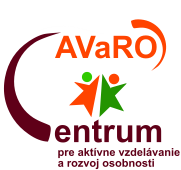 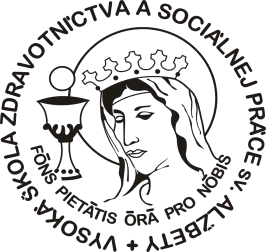 a  v  spolupráci s  poľskou univerzitou Collegium Humanum-Warsaw Management University,  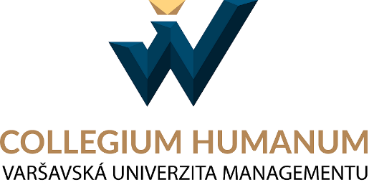 POZÝVA na medzinárodnú e-konferenciu Nové Zámky – ZOOM platforma   s názvomMemoriál prof. Šoltésa IV. na tému „Aktuálne problémy sociálnej práce 2022“e-konferencia sa uskutoční ONLINE4. 4. 2022 o 9:00Záväzná prihláška / Binding  applicationMemoriál prof. Šoltésa IV. na tému „Aktuálne problémy sociálnej práce 2022“e-konferencia cez ZOOM dňa 4. 4. 2022 o 9:00Prihlášku s abstraktom je nutné poslať najneskôr do 28. februára 2022a súčasne zaslať príspevok a uhradiť poplatok za konferenciu do 31.3.2022Name, Surname, Titles of the Participant/Meno a priezvisko: Organization, Employment/Organizácia:Mobil:				    E-mail: Označte svoju odpoveď:Účasť:                             zúčastním sa aktívne konferencie cez ZOOM – aktívna účasť                                         Pasívna účasť, pošlem príspevok do zborníka pasívne                                          CERTIFIKÁT / potvrdenie o aktívnej účasti bude vyhotovený len tým účastníkom, ktorí aktívne budú prezentovať príspevok na konferencii ONLINENázov príspevku/ Title v slovenskom a anglickom jazykuHlavný autor/main author: Spoluautori/co-authors:Inštrukcie k abstraktu na ďalšej strane ABSTRAKT je nutné dodať v slovenskom aj anglickom jazykuPríspevok je nutné zaslať v anglickom jazyku, alebo bude prekladaný do AJ po dohode.Zaslať na email luciacin83@gmail.comTemplate for a structured abstract and their division for research-based paper: (Vzor pre štruktúrovaný abstrakt a členenie príspevku založeného na výskume)Názov / TitleAutori / AuthorsPracovisko / AffiliationÚvod / Introduction: Text. Materiál a Metodika: / Material and Methods: Text.Výsledky / Results: Text.Záver(y) / Conclusion(s): Text.Kľúčové slová / Keywords (3 - 5 keywords) 	Literatúra / References (min. 3 – max. 5-6)Podpora (grant a pod.) / Financial or grant support Kontaktná adresa / Contact addressTemplate for a structured abstract and division of a paper based on theoretical nature or development of theoretical considerations, own ideas: (Vzor pre štruktúrovaný abstrakt a členenie príspevku teoretického charakteru  založeného na rozvíjaní teoretických úvah, vlastných myšlienok)Názov / TitleAutori / AuthorsPracovisko / AffiliationÚvod / Introduction: Text. Jadro práce / Core of Work (Zistenia / Findings a pod.): Text.Záver(y) / Conclusion(s): Text.Kľúčové slová / Keywords (3-5 keywords). Literatúra / References (min. 3 – max. 5-6)Konflikt záujmov / Conflict of Interest Kontaktná adresa / Contact addressNotes / Poznámky:  Literature cited in abstracts must be in Harvard mode.Citovanie literatúry má byť autormi článkov spracované v súlade s Harvardským spôsobom citovania literatúry (priezvisko a letopočet v oblej zátvorke v texte). Napr. (Radková, 2020)Uvádzanie zdrojov v použitej literatúreLudvigh Cintulová. L. 2018. Sociálna práca v marginalizovaných komunitách. Bratislava: Grada Publishing, 2018. 205 s. ISBN 978-80-521-4. Ludvigh Cintulová, L., Buzalová, S. 2020. Syndróm vyhorenia. Časopis Všeobecná psychológia. 2020:5(4) (ročník, číslo):14-17 (strany). ISSN 2447-225-1.Názov príspevku v anglickom jazykuNázov príspevku v slovenskom jazykuMeno a priezvisko autoraPracovisko, vysoká školaRozsah  1A4Úvod/Introduction.Metodika/Methods.Výsledky/Results.Záver/Conclussion.Kľúčové slová/Key words.Literatúra /  References (min. 3 – max. 5-6) uvádza sa tá, z ktorej budete čerpaťPodpora (grant a pod.) / Financial or grant support Kontaktná adresa / Contact address(uvádza sa pracovisko a email)